FULL TIME OPEN POSITION ACADEMIC DEVELOPEMENT PLAN PROPOSAL FORMDear Candidate, we request to complete the following items:Dear candidate, if you consider necessary to add some extra information, we ask to do it next:NOTE: Dear Candidate, this form must be sent to: Oficina de Partes de la Universidad del Bío-Bío, sede Concepción, Avda. Collao 1202, Casilla 5-C, Concepción – ChileAdress to:Concurso Departamento de MatemáticaFacultad de CienciasUniversidad del Bío-BíoAvenida Collao 1202, Casilla 5-CConcepción.Maximum reception date of the Form: XXXXX 2021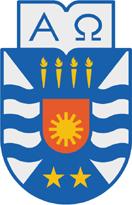 UNIVERSIDAD DEL BIO-BIO
FACULTAD DE CIENCIAS 
DEPARTAMENTO DE MATEMÁTICA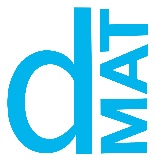 Name of the Candidate:  Área of Specialty:In which way your area of research could be considered applied? B. Do you intend to lead (or be part of) the area Analysis of Partial Differential Equations in the Department of Mathematics of the Universidad del Bío-Bío?  Explain in what way.C.  In case of being chosen for the position, are you going to postulate to internal and external research projects?D. In case of being chosen for the position, what research project do you intend to develop in the next 2 years?E. Explain your interest in undergraduate and postgraduate teaching.F.  We ask you to inform about your collaboration in research networks.G. Why are you considering this position and how do you project yourself in the Department of Mathematics of the Universidad del Bío-Bío?  RELEVANT ADDITIONAL INFORMATION: